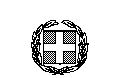 ΕΛΛΗΝΙΚΗ  ΔΗΜΟΚΡΑΤΙΑΝΟΜΟΣ ΗΛΕΙΑΣΔΗΜΟΣ ΗΛΙΔΑΣΣΥΜΒΟΥΛΙΟ ΔΗΜΟΤΙΚΗΣ ΚΟΙΝΟΤΗΤΑΣ ΑΜΑΛΙΑΔΑΣΑ Π Ο Σ Π Α Σ Μ ΑΑπό το πρακτικό της αριθ. 8/2.8.2012 συνεδρίασης του Συμβουλίου Δημοτικής Κοινότητας.Αριθμός απόφασης  49/2012      ΘΕΜΑ: «Προέγκριση ίδρυσης κατ/τος  «ΑΝΑΨΥΚΤΗΡΙΟ» του   κ. Δημητριάδη Βασιλείου του                     Ηλία εκπροσώπου εταιρείας «ΚΟΥΡΟΥΤΑ Α.Ε»                	Στην Αμαλιάδα και στο Λαζαράκειο Δημοτικό Μέγαρο σήμερα την 2η του μήνα Αυγούστου του έτους 2012, ημέρα Πέμπτη και ώρα 20:30μ.μ. συνήλθε σε τακτική συνεδρίαση το Συμβούλιο της Δημοτικής Κοινότητας, κατόπιν της με αριθμό 8/2012 έγγραφης πρόσκλησης του Προέδρου, που εκδόθηκε και επιδόθηκε νόμιμα στα μέλη της, σύμφωνα με τις διατάξεις των άρθρων  88 & 89 του Ν. 3852/2010 (ΦΕΚ 87/2010 τεύχος Α’).  Στη συνεδρίαση αυτή ήταν :		Παρόντες 							ΑπόντεςΤα πρακτικά τήρησε ο γραμματέας του Συμβουλίου , Βούλγαρης Χρήστος.	Αφού διαπιστώθηκε ότι υπάρχει απαρτία, δεδομένου ότι σε σύνολο -11- μελών βρέθηκαν παρόντα  και τα έντεκα -11- μέλη  , ο Πρόεδρος της Δημοτικής Κοινότητας κ. Τσαρούχας Ηλίας κήρυξε την έναρξη της συνεδρίασης.     Στην συνέχεια εισηγούμενος το 1ο θέμα της εκτός ημερήσιας διάταξης : Προέγκριση ίδρυσης κατ/τος  «ΑΝΑΨΥΚΤΗΡΙΟ» του  εκπροσώπου εταιρείας κ. Δημητριάδη Βασιλείου του Ηλία.  ανέφερε τα εξής:      Θέτω υπόψη του συμβουλίου, της Δημοτικής Κοινότητας, την με αριθμ. πρωτ. 25055/1.8.2012 διαβίβαση αίτησης του Τμήματος Τοπικής Ανάπτυξης – Γραφείο Επιχειρηματικής Ανάπτυξης του Δήμου Ήλιδας που αφορά την προέγκριση ίδρυσης καταστήματος «ΑΝΑΨΥΚΤΗΡΙΟ» του κ. Δημητριάδη Βασιλείου του Ηλία εκπροσώπου εταιρείας «ΚΟΥΡΟΥΤΑ Α.Ε»  , που βρίσκεται εκτός σχεδίου στον οικισμό Κουρούτας , της Δ.Κ Αμαλιάδας του  Δήμου Ήλιδας.      Η προέγκριση ίδρυσης χορηγείται με απόφαση του Συμβουλίου της Δημοτικής Κοινότητας σύμφωνα με τις διατάξεις του άρθρου 83 του  Ν. 3852/2010(ΦΕΚ 87/2010 τεύχος Α’) κα τις διατάξεις του άρθρου 80  Ν.3463/2006 (ΦΕΚ 114/2006 τεύχος Α’).Το Συμβούλιο της Δημοτικής Κοινότητας αφού άκουσε την εισήγηση του Προέδρου και αφού έλαβε υπόψη της:Την αίτηση με τα σχετικά δικαιολογητικά.Τις διατάξεις άρθρου 80 «Καταστήματα υγειονομικού ενδιαφέροντος» του  Ν. 3463/2006 (ΦΕΚ     114/2006 τεύχος Α’)Τις διατάξεις άρθρου 83 «Αρμοδιότητες συμβουλίου δημοτικής κοινότητας» του  Ν. 3852/2010 (ΦΕΚ 87/2010 τεύχος Α’), μετά από διαλογική συζήτηση,  Αποφασίζει Ομόφωνα      Προεγκρίνει την ίδρυση, καταστήματος «ΑΝΑΨΥΚΤΗΡΙΟ» του κ. Δημητριάδη Βασιλείου του Ηλία εκπροσώπου εταιρείας «ΚΟΥΡΟΥΤΑ Α.Ε»  , που βρίσκεται εκτός σχεδίου στον οικισμό Κουρούτας , της Δ.Κ Αμαλιάδας του  Δήμου Ήλιδας.Η απόφαση αυτή πήρε αύξοντα αριθμό  49/2012Κατόπιν συντάχθηκε το πρακτικό αυτό και υπογράφηκε όπως παρακάτω:Ο        Πρόεδρος                                                                                                         Τα Μέλη Ακριβές απόσπασμαΑμαλιάδα  3.8.2012Ο ΠρόεδροςΗλίας ΤσαρούχαςΑΝΑΡΤΗΤΕΑ ΣΤΗΝ ΙΣΤΟΣΕΛΙΔΑ ΤΟΥ ΔΗΜΟΥ Τσαρούχας Ηλίας – Πρόεδρος                 Ανυφαντής Μιχαήλ – Αντιπρόεδρος        Διαμάντη ΕλένηΓιαννακόπουλος Αριστείδης    Καλημέρης ΔιονύσιοςΛουρίδας Διονύσιος               Πάλλα-Χρονοπούλου ΕυδοξίαΚόκλας ΔιονύσιοςΚαγιάς ΔημήτριοςΚολόσακας ΙωάννηςΑγαλιώτη Σοφία